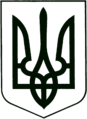 УКРАЇНА
МОГИЛІВ-ПОДІЛЬСЬКА МІСЬКА РАДА
ВІННИЦЬКОЇ ОБЛАСТІВИКОНАВЧИЙ КОМІТЕТ                                                           РІШЕННЯ №381Від 27.10.2022р.                                              м. Могилів-ПодільськийПро виключення з числа службових житлові квартири         Керуючись ст.30 Закону України «Про місцеве самоврядування в Україні», ст.ст. 5, 15, 18 Житлового кодексу України, п.6 Положення про порядок надання службових жилих приміщень і користування ними в Українській РСР затвердженого постановою Ради Міністрів УРСР від 04.02.1988р. №37, розглянувши листи ____________________________ від 29.09.2022р. №702/5316-22-Вих., та від 12.10.2022р. №702/5750-22-Вих.,- виконком міської ради ВИРІШИВ:1. Виключити з числа службових житлові квартири:1.1. №__ в житловому будинку №___ по вул. _____________, житловою площею ____ кв. м - раніше виданий службовий ордер гр. _______________ від _________ року №_____ – погасити. 1.2. №____ в житловому будинку №__ по вул. __________, житловою площею ____ кв. м - раніше виданий службовий ордер гр. _______________ від ________ року №______ – погасити. 2. Видати ордери на заселення житлової квартири:2.1. №___ в житловому будинку №__ по вул. _______________, __кімнати, житловою площею _____ кв. м - гр. ________________________, склад сім’ї ___ чоловіка.2.2. №___ в житловому будинку №___ по вул. _______________, ___ кімнати, житловою площею _____ кв. м - гр. ________________________, склад сім’ї ___ чоловіка.3. Головному спеціалісту з житлових питань відділу комунального майна управління житлово-комунального господарства міської ради Кушніру П.П. здійснити заходи, передбачені чинним законодавством.4. Контроль за виконанням даного рішення покласти на заступника міського голови з питань діяльності виконавчих органів Слободянюка М.В..        Міський голова                                                   Геннадій ГЛУХМАНЮК